§6852.  Retail seafood license1.  License required.  A person may not engage in the activities authorized under subsection 2 without a retail seafood license or other license issued under this Part authorizing the activities.[PL 2013, c. 468, §33 (AMD); PL 2013, c. 468, §46 (AFF).]2.  License activity.  Except as provided in subsection 2‑B, the holder of a retail seafood license may, in the retail trade, buy, sell, transport, ship or serve:A.  Shellstock, which must be purchased from a wholesale seafood license holder certified under section 6856;  [PL 2013, c. 468, §34 (AMD); PL 2013, c. 468, §46 (AFF).]B.    [PL 2005, c. 434, §11 (RP).]C.    [PL 2011, c. 598, §44 (RP).]D.  Crayfish;  [PL 2013, c. 468, §34 (AMD); PL 2013, c. 468, §46 (AFF).]E.    [PL 2013, c. 282, §11 (RP); PL 2013, c. 282, §12 (AFF).]F.  Lobsters; and  [PL 2013, c. 468, §34 (NEW); PL 2013, c. 468, §46 (AFF).]G.  Any marine organism that is purchased directly from a harvester licensed under this Part.  [PL 2013, c. 468, §34 (NEW); PL 2013, c. 468, §46 (AFF).]A holder of a retail seafood license when buying directly from a harvester may buy only from a harvester who possesses the license or permit for that species as required under this Part. The harvester shall make the applicable marine resources license or permit available for inspection upon the retail seafood license holder’s request.[PL 2017, c. 146, §5 (AMD).]2-A.  Enhanced retail certificate authorized.  The holder of a retail seafood license may obtain an enhanced retail certificate from the department.  The holder of an enhanced retail certificate may, in the retail trade within the state limits, buy, sell, transport, ship or serve:A.  Shellstock bought from a commercial shellfish license holder licensed under section 6601;  [PL 2011, c. 598, §44 (NEW).]B.  Shellstock bought from a surf clam boat license holder licensed under section 6602;  [PL 2011, c. 598, §44 (NEW).]C.  Shellstock bought from a mahogany quahog license holder licensed under section 6731;  [PL 2023, c. 207, §17 (AMD).]D.  Shellstock bought from a hand-raking mussel license holder licensed under section 6745 or a mussel boat license holder licensed under section 6746; and  [PL 2023, c. 207, §18 (AMD).]E.  Shellstock bought from an aquaculture license holder licensed under section 6810‑B.  [PL 2023, c. 207, §19 (NEW).]For the purposes of inspection or collection of samples, the commissioner or the commissioner's agent may access an establishment or part thereof in which activities authorized under this certificate are conducted by a person holding a retail seafood license.  Denial of access is grounds for suspension or revocation of a retail seafood license under the provisions of section 6372.  The holder of an enhanced retail certificate may not designate a vehicle as that person's establishment.[PL 2023, c. 207, §§17-19 (AMD).]2-B.  Endorsements.  The holder of a retail seafood license buying directly from a harvester must obtain an endorsement from the department for the species being bought if the license to harvest that species requires the harvester to comply with an electronic reporting requirement.  The department shall provide endorsements to license holders at no cost in accordance with rules adopted under subsection 6.[PL 2017, c. 146, §6 (NEW).]3.  License limited.  A license authorizes activities pursuant to subsection 2 at only one establishment or with only one vehicle.[PL 2011, c. 598, §44 (AMD).]3-A.  Retail sale of certain seafood products. [PL 2011, c. 598, §44 (RP).]3-B.  Certificate limited.  An enhanced retail certificate authorizes activities pursuant to subsection 2‑A at only one establishment.[PL 2011, c. 598, §44 (NEW).]4.  Fee.  The fee for a retail seafood license under subsection 1 is $100.  The fee for an enhanced retail certificate under subsection 2‑A is $100 and must be deposited in the Shellfish Fund under section 6651.[PL 2017, c. 224, §1 (AMD); PL 2017, c. 224, §3 (AFF).]5.  Violation.  A person who violates this section commits a civil violation for which a forfeiture of not less than $100 nor more than $500 may be adjudged.[PL 2001, c. 421, Pt. B, §56 (NEW); PL 2001, c. 421, Pt. C, §1 (AFF).]6.  Rules.  The commissioner may adopt or amend rules that establish requirements for retail seafood license holders and enhanced retail certificate holders concerning:A.  The minimum sanitation standards for establishments and vehicles;  [PL 2005, c. 434, §12 (NEW).]B.  The sanitation and quality control standards for shellfish and whole scallops and their products;  [PL 2005, c. 434, §12 (NEW).]C.  The methods for handling, shipping and transporting of shellfish and whole scallops;  [PL 2005, c. 434, §12 (NEW).]D.  The records and reports of purchases, shipping and transporting of shellfish and whole scallops;  [PL 2005, c. 434, §12 (NEW).]E.  The labeling or marking of shipments of shellfish and wholesale scallops;  [PL 2017, c. 146, §7 (AMD).]F.  The protection of public health; and  [PL 2017, c. 146, §7 (AMD).]G.  Endorsements under subsection 2‑B.  [PL 2017, c. 146, §8 (NEW).]Rules adopted pursuant to this subsection must be based on the particular operational requirements of each activity, the most recently adopted federal sanitation standards and the most recent generally accepted research data and must be designed to protect the public health and safety while allowing reasonable use of shellfish and whole scallops.  Rules adopted pursuant to this subsection are routine technical rules as defined in Title 5, chapter 375, subchapter 2‑A.[PL 2017, c. 146, §§7, 8 (AMD).]SECTION HISTORYPL 1977, c. 661, §5 (NEW). PL 1981, c. 480, §9 (AMD). PL 1983, c. 824, §K3 (AMD). PL 1985, c. 243 (AMD). PL 1985, c. 379, §7 (AMD). PL 1987, c. 826, §5 (AMD). PL 1989, c. 348, §§10,11 (AMD). PL 1991, c. 528, §RRR (AFF). PL 1991, c. 528, §T15 (AMD). PL 1991, c. 591, §T15 (AMD). PL 2001, c. 421, §§B55,56 (AMD). PL 2001, c. 421, §C1 (AFF). PL 2003, c. 20, §WW23 (AMD). PL 2005, c. 434, §§11,12 (AMD). PL 2009, c. 213, Pt. G, §38 (AMD). PL 2009, c. 478, §3 (AMD). PL 2009, c. 523, §§10, 11 (AMD). PL 2011, c. 598, §44 (AMD). PL 2013, c. 282, §11 (AMD). PL 2013, c. 282, §12 (AFF). PL 2013, c. 468, §§33, 34 (AMD). PL 2013, c. 468, §46 (AFF). PL 2013, c. 492, §13 (AMD). PL 2017, c. 146, §§5-8 (AMD). PL 2017, c. 224, §1 (AMD). PL 2017, c. 224, §3 (AFF). PL 2023, c. 207, §§17-19 (AMD). The State of Maine claims a copyright in its codified statutes. If you intend to republish this material, we require that you include the following disclaimer in your publication:All copyrights and other rights to statutory text are reserved by the State of Maine. The text included in this publication reflects changes made through the First Regular and First Special Session of the 131st Maine Legislature and is current through November 1, 2023
                    . The text is subject to change without notice. It is a version that has not been officially certified by the Secretary of State. Refer to the Maine Revised Statutes Annotated and supplements for certified text.
                The Office of the Revisor of Statutes also requests that you send us one copy of any statutory publication you may produce. Our goal is not to restrict publishing activity, but to keep track of who is publishing what, to identify any needless duplication and to preserve the State's copyright rights.PLEASE NOTE: The Revisor's Office cannot perform research for or provide legal advice or interpretation of Maine law to the public. If you need legal assistance, please contact a qualified attorney.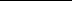 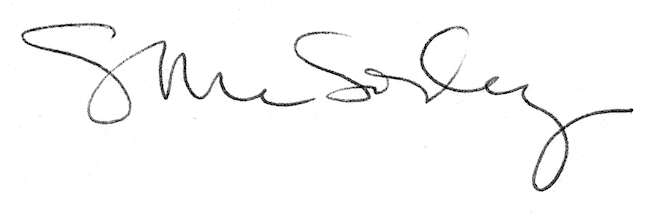 